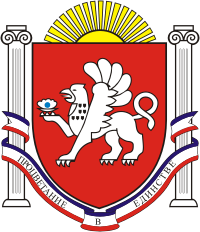 5 сессия II созыва________________________________________________________________________________________________________________________________________ РЕШЕНИЕот «27» февраля 2020 года 	№ ___/20		 с. Мирное О внесении изменений в Правила благоустройства территории Мирновского сельского поселения, утвержденные решением Мирновского сельского совета Симферопольского района Республики Крым от 15.04.2015 г. № 82/15В соответствии Федеральным законом от 06.10.2003 № 131-ФЗ «Об общих принципах организации местного самоуправления в Российской Федерации», Законом Республики Крым от 21.08.2014 № 54-ЗРК «Об основах местного самоуправления в Республике Крым», Постановлением Совета министров Республики Крым от 31.08.2017 года № 437 «Об утверждении Государственной программы Республики Крым «Формирование современной городской среды на 2018-2022 годы», Уставом муниципального образования Мирновское сельское поселение Симферопольского района Республики Крым, Мирновский сельский совет, -РЕШИЛ:1. В раздел 2 Правил благоустройства территории Мирновского сельского поселения, утвержденных Решением 13-ой сессии I-го созыва Мирновского сельского совета Симферопольского района Республики Крым от 15.04.2015 г. № 82/15,  добавить пункт 2.15. следующего содержания: «Собственники земельных участков, объектов капитального строительства обязаны не допускать загрязнение, засорение, замусоривание/захламления прилегающей территории. 
          Запрещается размещение и складирование на прилегающей территории бытового, строительного и иного мусора, отходов производства и потребления, строительных и иных материалов.
          Собственники земельных участков несут ответственность за нарушение указанных в настоящей части требований в соответствии с настоящими правилами благоустройства, законодательством Российской Федерации и Республики Крым. 
          В случае выявления факта загрязнения, засорения, замусоривание/захламления прилегающей территории со стороны третьих лиц собственники земельных участков, объектов капитального строительства обязаны проинформировать о данном факте администрацию сельского поселения, а также принять иные/доступные меры, направленные на пресечение административного правонарушения, предусмотренного действующим законодательством.»3.  Опубликовать (обнародовать) настоящее решение на информационных стендах в администрации Мирновского сельского поселения, а также на официальном сайте в информационно-телекоммуникационной сети Интернет: http:// mirnoe-crimea.ru.4. Настоящее решение вступает в силу со дня его опубликования (обнародования).Председатель Мирновскогосельского совета – глава администрации Мирновского сельского поселения				 Н.В. ЛапшинаМИРНIВСЬКА
СІЛЬСЬКА РАДА
СІМФЕРОПОЛЬСЬКОГО РАЙОНУ
РЕСПУБЛІКИ КРИММИРНОВСКИЙ СЕЛЬСКИЙ СОВЕТ 
СИМФЕРОПОЛЬСКОГО РАЙОНА РЕСПУБЛИКИ КРЫМКЪЫРЫМ ДЖУМХУРИЕТИ
СИМФЕРОПОЛЬ БОЛЮГИНИНЪ МИРНОЕ КОЙ ШУРАСЫ